CH3: chemistry and the environmentThis activity is based on the movie « The Inconvenient Truth » which should be purchased on DVD or downloaded through legal means. The Inconvenient TruthPart 1: WebsiteVisit the website http://an-inconvenient-truth.com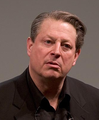 In your opinion, what does the movie « The Inconvenient Truth » deal with?__________________________________________________________________________________________________________________________________________________________________________________________________In the section, « what you can do », find some ideas of things we can do in our every life in order to preserve the environment :____________________________________________________________________________________________________________________________________________________________________________________________________________________________________________________________________________________________________________________________________________________________________________________________________Part 2: Vocabulary testSuggest a meaning for the following words : The Inconvenient Truth, the movie part 1Part 3: Questions and answersWatch the movie starting at 9’00 and answer the questions as you go along.9’00-10’00What is the basic science about global warming?__________________________________________________________________________________________________________________________________________________________________________________________10’00-11’36__________________________________________________________________________________________________________________________________________________________________________________________12’00-14’00 Research results14’00-15’00What is the trend that is being followed by CO2 concentration in the atmosphere? Why does the amount of CO2 fluctuate each year?__________________________________________________________________________________________________________________________________________________________________________________________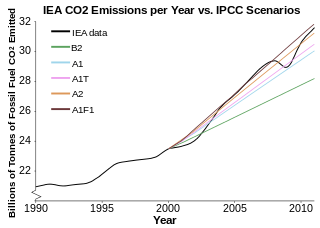 16’25-What is the effect of global warming on the planet (according to this part of the movie)?__________________________________________________________________________________________________________________________________________________________________________________________18’30-How do you measure the amount of CO2 and temperature for each year?__________________________________________________________________________________________________________________________________________________________________________________________20’30-What is the trend that is being followed by CO2 level in the atmosphere? What is the link between the temperature curve on earth and the CO2 concentration?__________________________________________________________________________________________________________________________________________________________________________________________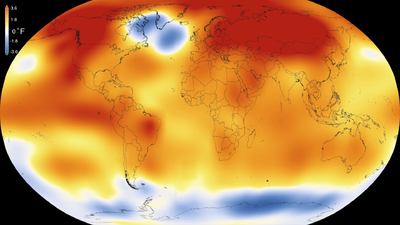  The Inconvenient Truth, the movie part 222’35-24’50In the past thousand years what has the maximum amount of CO2 been?__________________________________________________________________________________________________________________________________________________________________________________________What is it now? What will it be in the next 50 years if nothing is done?__________________________________________________________________________________________________________________________________________________________________________________________37’00-39’00How does this affect our climate?__________________________________________________________________________________________________________________________________________________________________________________________44’00-What is the effect on the thickness of the sea ice shelf? What is the phenomenon observed?__________________________________________________________________________________________________________________________________________________________________________________________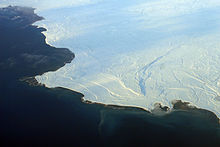 51’30-What will be the effects on insects?__________________________________________________________________________________________________________________________________________________________________________________________55’00-What is the effect on the ice shelf (study of the Larsen ice shelf in Alaska)?__________________________________________________________________________________________________________________________________________________________________________________________56’40-What is the effect on sea level of a melting floating iceberg and of land based melting ice (glacier)? Explain using a diagram.__________________________________________________________________________________________________________________________________________________________________________________________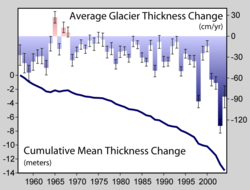 59’20-If half of Greenland and half of West Antartic were to melt, what would happen?__________________________________________________________________________________________________________________________________________________________________________________________1hr03’40’’-1hr09’40’’Why are we in this century putting recent pressure on the Earth?__________________________________________________________________________________________________________________________________________________________________________________________1hr07’57’’What are the contributions to global warming around the world?__________________________________________________________________________________________________________________________________________________________________________________________1hr08’36”Why does Al Gore compare us all to frogs?__________________________________________________________________________________________________________________________________________________________________________________________1hr30’-1hr33’  What can we do to protect the Earth?__________________________________________________________________________________________________________________________________________________________________________________________Activity summaryWhat you must remember :vocabulary associated with air and water pollutionSkills linked to the curriculum :EnglishFrenchGlobal warmingGreenhouse gasesTo trapTo thickenA trendTo fluctuateTo behave as though it were…According to…To be recedingTo be retreatingThe amount of CO2A linkAn ice shelfThe thicknessA phenomenonTo be abundantA virus carrierLand based melting iceSea riseto evolveCompétencesCapacités à maitriserAPPANA COMCiter des implications de la chimie dans des études menées sur l’environnement ou des actions visant à le préserver